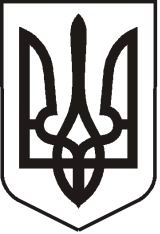 УКРАЇНАЛУГАНСЬКА   ОБЛАСТЬПОПАСНЯНСЬКА  МІСЬКА  РАДАВИКОНАВЧИЙ КОМІТЕТРIШЕННЯ 19  квітня  2016 р.                           м. Попасна	                                       № 46Про погодження графіку роботи магазину «Гурман», розміщеного за адресою:м. Попасна, вул. Бахмутська, 1аРозглянувши заяву фізичної особи – підприємця Філя Олександра Борисовича  про погодження графіку роботи магазину «Гурман», розміщеного за адресою м. Попасна,                     вул. Бахмутська,1а керуючись  п.п. 4 п. б ст. 30 Закону України «Про місцеве самоврядування в Україні» та Положенням про порядок погодження режиму роботи об’єктів торгівлі, ресторанного господарства, побутового обслуговування та іншого призначення на території м. Попасна, затвердженого рішенням виконкому Попаснянської міської ради від 20.06.2013 № 63,   виконавчий комітет Попаснянської міської ради  ВИРІШИВ: Погодити графік роботи магазину «Гурман», розміщеного за адресою м. Попасна,   вул. Бахмутська,1а фізичній особі-підприємцю Філю Олександру Борисовичу:з 8.00 до 22.00 години;без перерви;без вихідних.Відповідальність за дотримання громадського порядку під час роботи магазину покласти на ФОП  Філя Олександра Борисовича.Контроль за виконанням цього рішення покласти на заступника міського голови Табачинського М.М. та постійну комісію з обстеження об’єктів соціальної сфери.Заступник міського голови                                                    М.М. Табачинський